UNIVERSITY OF PERADENIYA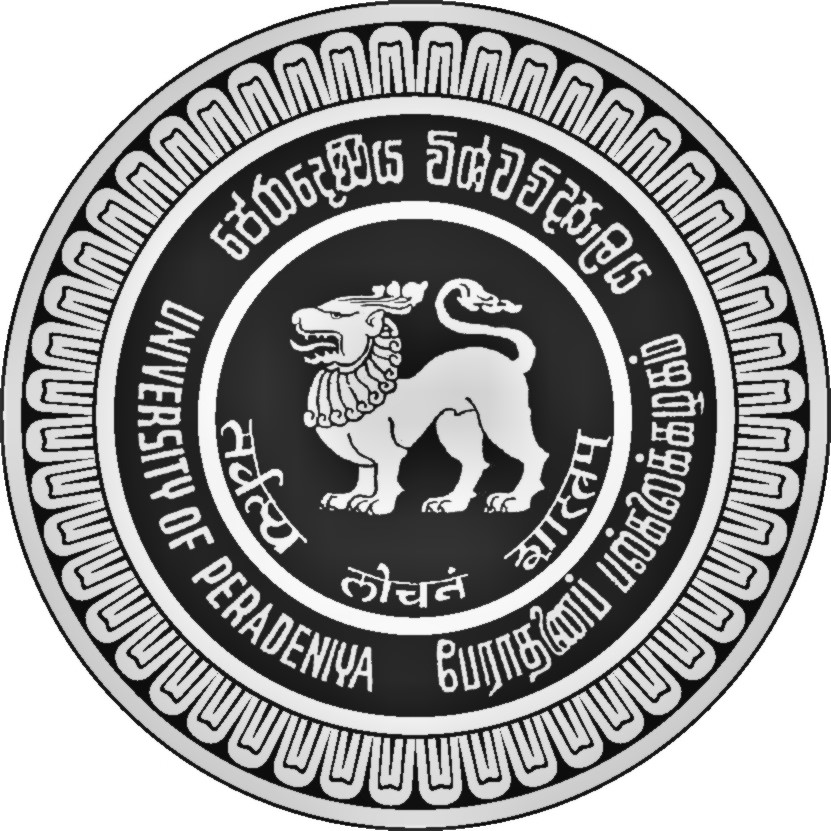 FACULTY OF SCIENCEDEPARTMENT OF PHYSICSApplication for Honours Degree Programme in Physics 20205. 100 Level Course Combination Number: .....................	Subjects:	......................................	.........................................	.....................................6. Particulars of the G.C.E. (A/L) Examination	Year of Passing the A/L Examination: ..............    School attended: ……………………………………………...........  Z Score: ………....…7. Details of 100 Level Course offered (including other courses) (If results are pending/medical, please indicate in the grade column)8. Details of 200 Level Courses offered (including other courses) (If results are pending /medical, please indicate it in grade column)I declare that the information given by me in this form is true and correct. I am also aware that if any information given by me is found to be false, I will be dismissed from the programme, if selected.    								............................................Date:.............................					      	           Signature of ApplicantNoteCompleted applications should be turned in by 4:00 pm on Monday, 23rd March 2020 to the Department of Physics.The list of those who are selected for Honours Selection Interview will be posted by 12:00 pm (noon) on 25th March 2020.Honours Selection Interviews will be held on 26th March 2020 from 12.30 pm onwards. 1. Honours Degree ProgrammeBSc Honours in Physics2. Name with initials (Mr./Ms.)3. Registration Number4. Address   Telephone No.SubjectGradeGradeGradeSubject1st Attempt2nd Attempt3rd  AttemptCourse CodeCourse TitleNumber of CreditsGradeFor official use only1EN 1002BL 100/MT 1003CS 1004PH 1015PH 1026PH 1037PH 104891011121314151617Course     CodeCourse TitleNumber of CreditsGradeFor official use only1PH 2002PH 2053PH 2114PH 2305PH 2406PH 2457PH 2618PH 2629PH 26310PH 28011PH 28112PH 28513141516171819202122232425For Department Use